18 февраля работники Рылёвский КДЦ провели музыкально-театрализованное представление «Масленица». В программе были игры, конкурсы, фольклорные традиционные песни. В завершение мероприятия было традиционное сжигания чучела, угощение блинами, пирогами.   Цели и задачи:познакомить с русским народным праздником, традициями, обычаями,            самобытной культурой;способствовать всестороннему, гармоническому и физическому развитию школьников;воспитание уважительного отношения к народным традициям, эстетических чувств доброты, внимания и чуткости друг к другу и окружающим людям;формирование у учащихся чувства коллективизма и взаимопомощи,                      дисциплинированности, смелости, настойчивости, упорства, выдержки.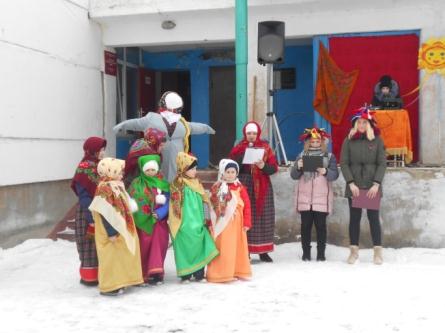 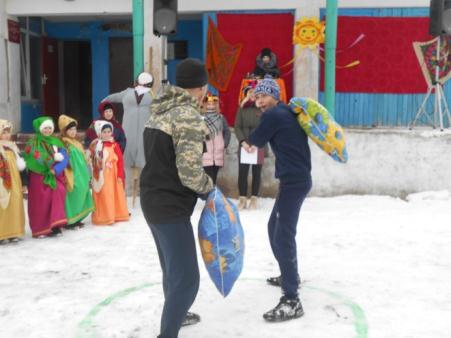 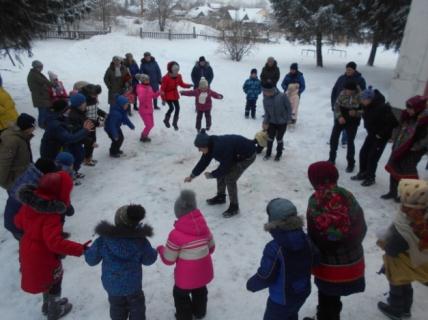 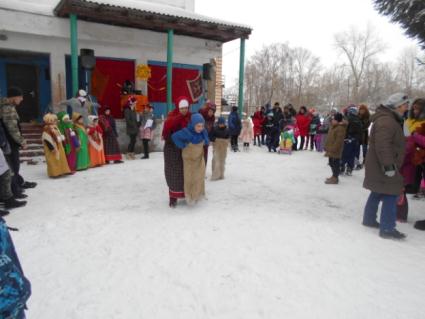 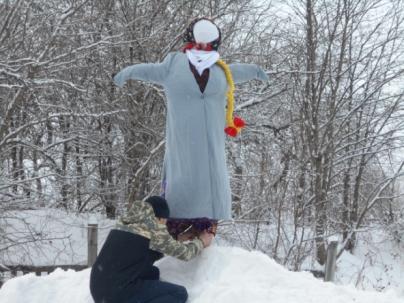 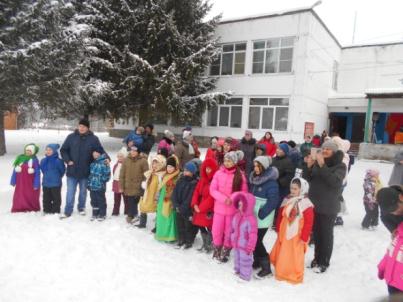 